Stromaufwärts mit Gottwald1979 als 2-Personen-Unternehmen gegründet, zählen wir heute mit knapp 300 Mitarbeiterinnen und Mitarbeitern zu den leistungsfähigsten Unternehmen Ostösterreichs im Bereich Elektroinstallation und Anlagenbau.Unsere Zentrale befindet sich in Melk, zwei weitere Filialen haben ihren Sitz in Parndorf und in Ramsau am Dachstein.„Immer einen Schritt voraus“Innovation, Zukunftstechnologien und Effizienz stehen bei uns an oberster Stelle. Unser Anspruch der perfektionierten Umsetzung von Aufträgen und Projekten verhilft uns zu unseren langjährigen Kundenbeziehungen. Weil Transparenz unabdinglich ist und Sicherheit schafft, wurde unser Qualitätsmanagement nach ISO 9001:2015 zertifiziert. In den vergangenen Jahren waren wir dadurch bei vielen umfangreichen und fortschrittlichen Projekten, wie dem AKH Wien, der TU Wien, der WU Wien, dem Marina Tower, diversen Krankenhäusern, Büro- und Wohnungstürmen, Industrieanlagen, Fußballstadien oder Freizeiteinrichtungen federführend.Die hohe Einsatzbereitschaft und Motivation des gesamten Gottwald-Teams machen die professionelle Umsetzung dieser Projekte möglich. „Wer die Jugend hat, hat die Zukunft“Im Laufe der vergangenen vier Jahrzehnte haben 373 Lehrlinge ihre Ausbildung bei Gottwald begonnen. Derzeit arbeiten etwa 50 Lehrlinge im Unternehmen, pro Jahr starten im Durchschnitt 15 Jugendliche ihre Lehre.Seit 2014 sind wir ein staatlich ausgezeichneter Ausbildungsbetrieb und durften uns in den vergangenen Jahren mehrmals über den Titel „Bester Ausbildungsbetrieb in Niederösterreich“ freuen. Spitzenplatzierungen bei landes- und bundesweiten Bewerben untermauern die hohe Qualität unserer Lehrausbildung und bestätigen uns darin, dass unsere Lehrlinge die Schlüsselkräfte der Zukunft sind.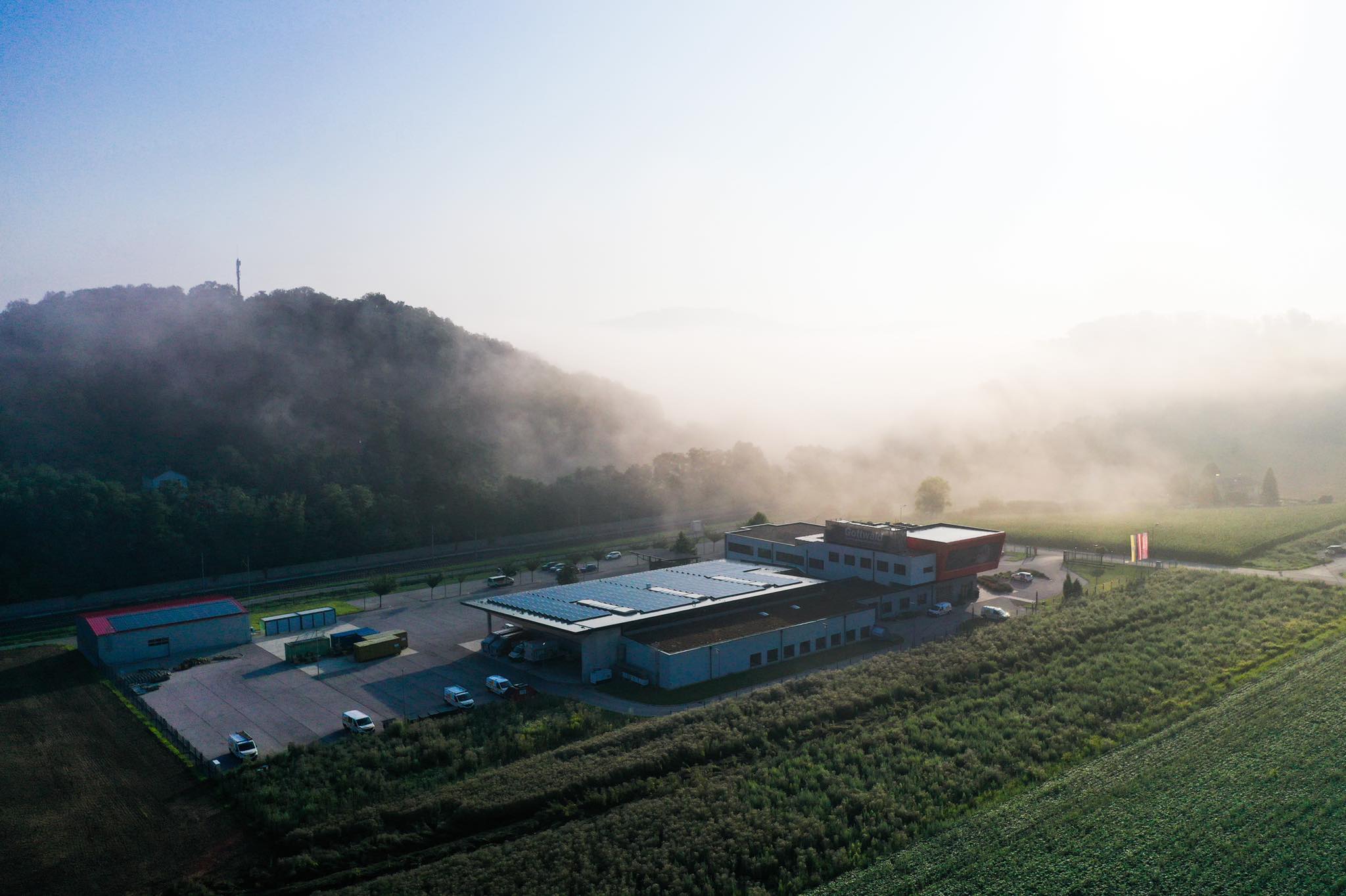 AnsprechpersonMarketing & PRMaria Leichtfried, BAmarketing@gottwald.at,+43 2752 52 000 2097